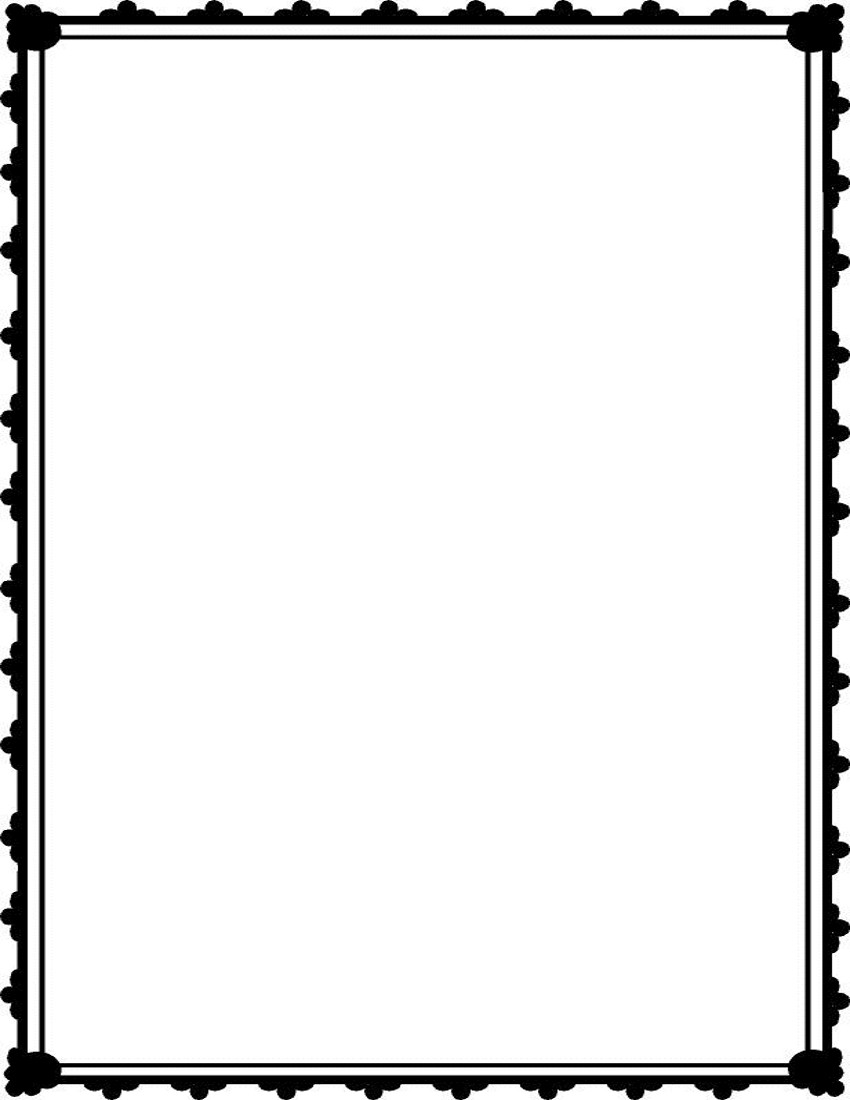 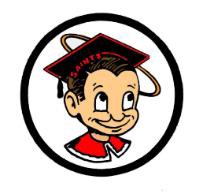 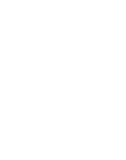     Bulletin for Wednesday, November 1, 2017GENERALAttention all ICC reps, meeting TODAY at lunch in the ASB room. CLUBSYes Club:  There will be a meeting today at lunch in room 353.  Come by and meet some new friends and learn how you can say “Yes” to life!Future Business Leaders of America, stop by today to pick up important fundraising information in order to be eligible to Travel to the spring Section Conference, ALSO, don't miss this Thursday's Lunch meeting in room 230.Attention all BSU and potential BSU students:  We will have a very important meeting TODAY at lunch in the Career Center.  All who are interested in attending Regional Conference, please attend.Attention Close Up Washington DC, students:  we will meet today at lunch in room 640.  Please attend if you are participating in our fundraiser.Robotics Club: there will be a meeting today after school in room 240. We will be starting the first competition.CE’ENI, SOMOS, and Hispanic Honors Society members, if you are helping with this week’s Day of the Dead events, we have a meeting today after school in room. 234. We need lots of help, so we hope to see you there. Attention Saints: CE’ENI, Spanish Honors Society and SOMOS wants to celebrate Day of the Dead with you. Don’t miss out on all the events we have this week. Today until Friday, come see the beautiful altars in the main office. TODAY, come watch the movie The Book of Life after school in room 234 or 351. This Thursday, get your face painted periods 1-4. Stop by and get a prearrange form in room 234 during lunch. Come to our Day of the Dead rally to honor our loved ones, celebrate their lives and have lots of fun!Day of the Dead Altars: Please stop by and enjoy the altars in the Admin Building. Be Respectful of the altars and please do not touch them. Thank you.SPORTSSanta Maria High School - Go, Saints!